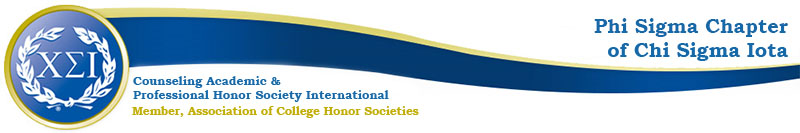 Phi Sigma Chapter Meeting AgendaApril 11, 20234:30pmhttps://uncp.webex.com/meet/nicole.stargellWelcome!Check-inAnnouncementsTshirts are in!Order one here: https://uncp.co1.qualtrics.com/jfe/form/SV_e3b1JmoaRfR3fTg 	Spring Projects2023-2024 Officer Nominations President: Rhonda BentonDeputy President: Jasmine TolesVice President: Lauren SimmonsSecretary: Tyra JeraldTreasurer: Oluyemi StephensWilmington Liaison: Jasmine Bentonco-CFA: Dr. Ashley Smithco-CFA: Dr. Nicole Stargell9-8-8   https://www.crisistextline.org/campus-advocates/ opencounseling.orgfree and doesn’t always lead to dispatch2023-2024Theme: Everyone is Welcome: Diversity Welcome SocialTuesday 8/22Food, games, massagesMonthly Business MeetingsSchedule around other meetings—KDP & Honor SocietiesGraduate Student OrganizationDean’s Roundtable9-8-8 AdvertisingEmails-listserv, GHW email listFlyers-approved by C&MSoE ScreensStudent/Faculty health FairCNS 5000 TalkGHW Presentationhttps://docs.google.com/document/d/1KZJLnX1GBmhABy729uZ_GKTcQOsKuhwa-oB6H7wYZNU/edit?usp=sharing Pride Festival/Highlighting Diversity T-shirt Sales Trans Awareness WeekPDAs with Certificates and a drawing for a free t-shirtHoliday PartyFinals Support ProgramBlind Cat Rescue-University shuttle?GHW Counseling WorkshopAnnual Induction